DEMANDE D’AUTORISATION D’OCCUPATION DU DOMAINE PUBLIC(Activités commerciales non sédentaire)  Arrêté municipal n° 19/011 du 12 avril 2019 portant réglementation de l'occupation temporaire du domaine publicIDENTIFICATION DU DEMANDEUR (PROPRIÉTAIRE DU FONDS DE COMMERCE)Enseigne :							Raison Sociale :                                                                                        Numéro de R.C.S. :Adresse ou siège social :NOM  DU DEMANDEUR :                                        	 Prénom :			Qualité :N° de téléphone :				Courriel :                                                                                                    Précédent exploitant :				Jour de fermeture du commerce :TYPE DE DEMANDE 1ère demande		 Renouvellement 		 ModificationOBJET DE LA DEMANDEType d’autorisation demandé (cocher la case correspondante) :3.1 : à usage commercial Une terrasse ouverte 		 Un étal et assimilé Poser un plancher (uniquement pour les débits de boissons et restaurants) Porte-menus ou panneaux (<1m²) (2 max) 	 Oriflammes (2 max)  		  Chevalet (1 max) Divers (précisez)3.2 : à usage de travaux Réservation de stationnement 		 Benne-Véhicule (grue-nacelle-échafaudage roulant-engins élévateur …) Dépôt de matériaux ou emprise spécifique      		  Palissade Baraque de chantier-bureau de vente ou bâtiments modulaires Echafaudage               3.3 : à usage de cirque-manège Cirque → 100 places  (→ 120 m2) Cirque 101 à 200 places  (→ 220 m2)  Guignol  → 100 m²	 Manège → 30 m2 (diam  ≈ 6 m)   3.4 : à usage de commerces non sédentaires (hors activité de marché)  Camion-vente (vente au déballage) Ventes commerciales diversesLOCALISATION DE LA DEMANDE
Désignation de la voie …………………………………………………………………………………………………………………………………………………CARACTÉRISTIQUES DE L’INSTALLATION PROJETÉESCHÉMA DESCRIPTIF DE L’OCCUPATION SOLLICITÉECOMPOSITION DU DOSSIERPièces à joindre impérativement à la demande : Un extrait KBIS de moins de trois mois mentionnant l’activité exacte exercée Une copie d’un document d’identité (CNI, passeport….) de chaque représentant légal Un plan précis de l’installation projetée Un descriptif du mobilier à installer avec photographie Une photographie de la devanture Une copie de la licence de débit de boissons (demande de terrasse uniquement) Une attestation d’assurance couvrant les risques de dommages et la responsabilité civile du fait de l'activité commerciale sur le domaine publicJe m’engage à respecter les prescriptions de l'arrêté d'autorisation d'occupation temporaire du domaine public qui pourra m'être accordé, à me conformer strictement à la réglementation relative à l'implantation des étals et des terrasses notamment à l'égard de la sécurité, de l'hygiène, à acquitter la redevance correspondante et à supprimer cette installation lorsque l’autorité administrative le jugera utile pour répondre à des situations d'urgence ou de travaux.Je reconnais avoir pris connaissance qu'en l'absence de réponse dans les deux mois, ma demande est considérée comme refusée.Nom, Prénom, tampon et signature du demandeurPrécédée de la mention manuscrite « lu et approuvé » leCADRE RÉSERVÉ A L’ADMINISTRATIONDossier reçu le :Par :Numéro dossier :Dossier complet :  Oui    Non :  KBIS identité plan mobilier photos licence RC pro Signature Avis :  Favorable   Défavorable   En attente   RefuséVisa de l’agent :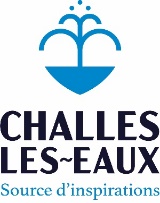 Service de la POLICE MUNICIPALETel : 04 79 72 98 87MAIRIE – 171, AVENUE CHARLES PILLET – CS 70021  – 73192 CHALLES-LES-EAUX3.1TerrasseÉtalLongueur demandéeLargeur demandéeTotal m²TarifsDu 15/04 au 15/101,5€ / m² / mois jusqu’à 50m²2€ / m² / mois de 51m² à 100m² (max)Du 16/10 au 14/040,75€ / m² / mois jusqu’à 100m²20€ / m² / an3€ / m² / moisPériode envisagée3.1Porte-menus ou panneaux (<1m²) (2 max)   Oriflammes (2 max)   Chevalet (1 max)NombreTarifs20€ / unité / an15€ / unité / 6mois20€ / unité / an15€ / unité / 6mois20€ / unité / an15€ / unité / 6moisPériode : à l’année à l’année à l’année saisonnier par 6 mois entiers consécutifsDétail :  saisonnier par 6 mois entiers consécutifs  Détail :  saisonnier par 6 mois entiers consécutifs  Détail : 3.2TarifsNombre d’unité Réservation de stationnement20€/jourBennes – véhicules 20 €/jour3.2TarifsNombre de m²Dépôt de matériaux ou emprise 3 €/m²/semaineBaraque de chantier-bureau de vente ou bâtiments modulaires20 €/m²/mois3.2TarifsNombre de mlPalissade3 €/ml/semaineEchafaudage3 €/ml/semaine3.3TarifsNombre de jourCirque 101 à 200 places  (→ 220 m2)60 € / JOURCirque → 100 places  (→ 120 m2)30 € / JOURGuignol  → 100 m2	20 € / JOURManège → 30 m2 (diam  ≈ 6 m)20 € / JOURCaution500€3.4TarifsTarifsNombre de jourCamion-vente (vente au déballage)2 € / M2 / JOUR2 € / M2 / JOURVentes commerciales diverses1 € / M2 / JOUR1 € / M2 / JOURCaution500€(Indiquez précisément l'usage et le lieu précis souhaités avec le détail des mobiliers conformes et plan ou schéma coté)